Votre pédicure-podologue pratique des honoraires conformes aux tarifs de l’assurance maladie. Ces tarifs ne peuvent être dépassés, sauf en cas d’exigence exceptionnelle de votre part, s’agissant de l’horaire ou du lieu des actes pratiqués.Si votre pédicure-podologue vous propose de réaliser certains actes qui ne sont pas remboursés par l’assurance maladie, il doit obligatoirement vous en informer.Dans le cas prévu ci-dessus où votre pédicure-podologue peut déterminer librement ses honoraires ou ses dépassements d’honoraires, il en détermine le montant avec tact et mesure.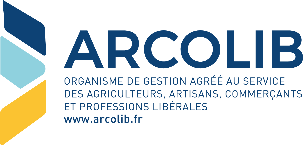 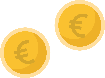 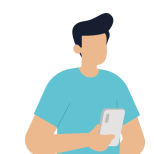 Honoraires pratiquésBase deremboursement de l’Assurance MaladieMontant duremboursement de l’Assurance MaladieConsultationConsultationVisite à domicileVisite à domicileVisite à domicileVisite à domicileVisite à domicileVisite à domicile de jour Visite à domicile de jour Visite et majoration de nuitVisite et majoration de nuitVisite et majoration de dimancheVisite et majoration de dimancheIndemnité forfaitaire de déplacementIndemnité forfaitaire de déplacementIndemnité kilométriqueIndemnité kilométriquePrestations les plus couramment pratiquées (au moins 5)Prestations les plus couramment pratiquées (au moins 5)Prestations les plus couramment pratiquées (au moins 5)Prestations les plus couramment pratiquées (au moins 5)Prestations les plus couramment pratiquées (au moins 5)12345